SEGUICIMAGGIO - SETTEMBRE 2024DA € 792 p.p 7 NOTTIPENSIONE COMPLETALA QUOTA COMPRENDE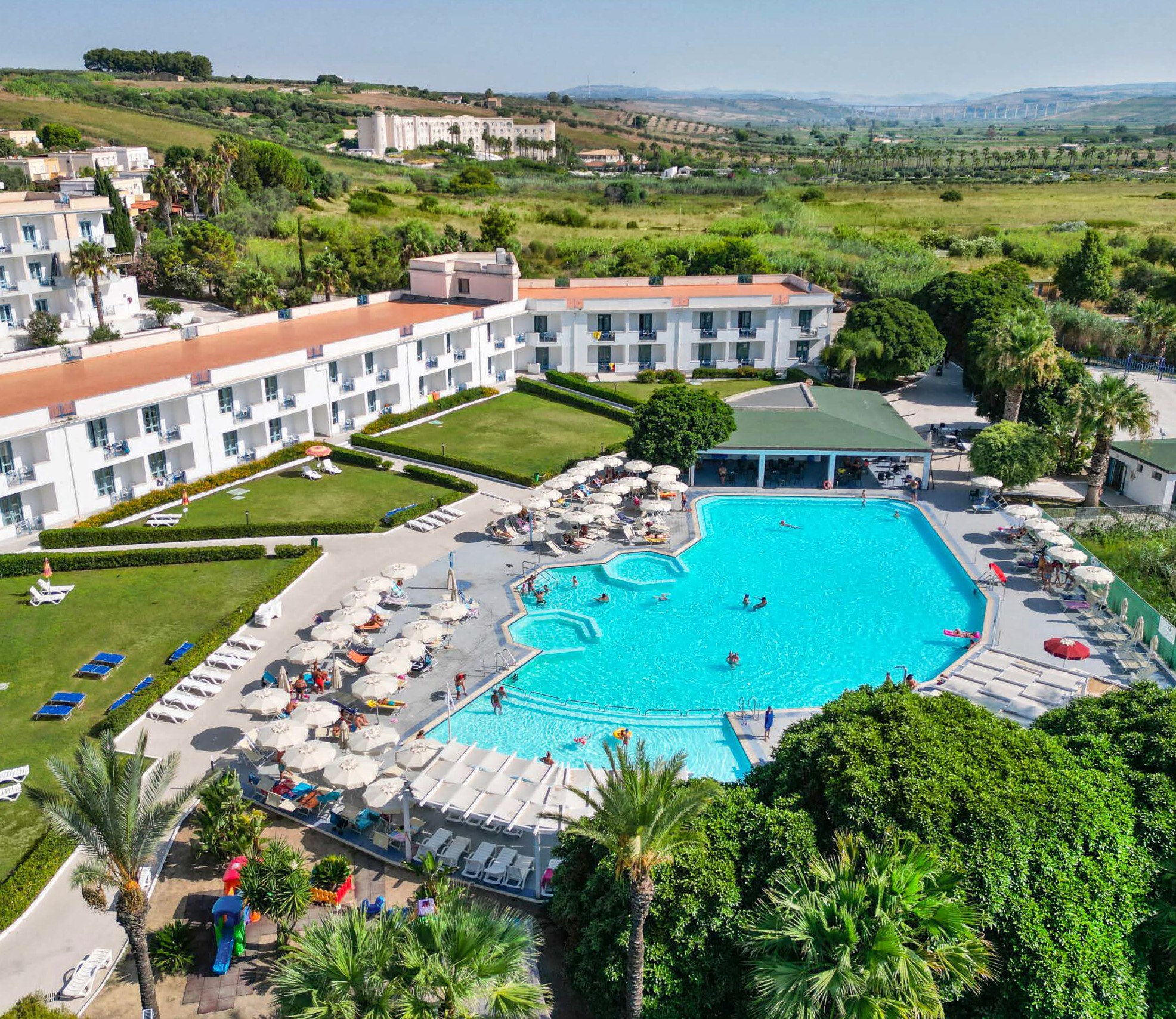 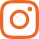 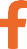 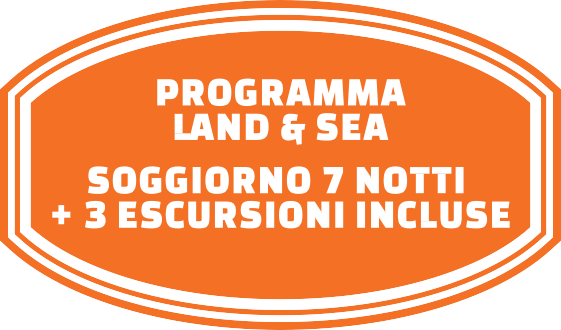 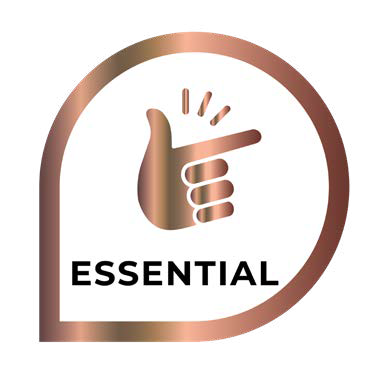 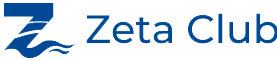 Volo di linea in andata e ritorno per Palermo da Milano LIN; trasferimenti privati in bus GT in arrivo e partenza; soggiorno 7 notti in sistemazioneR.O.H. presso Zeta Club Selinunte; trattamento di pensione completa con acqua, vino bianco/rosso, soft drink e birra inclusi ai pasti; n. 2 escursioni di mezza giornata + n.1 escursione in barca giornata intera; Tessera Club fino al 30/06 e dal 08/09 che include: servizio spiaggia con n. 1 ombrellone + n. 2 lettini per unità abitativa, intrattenimento diurno e serale con giochi e spettacoli con l’equipe di animazione Zeta Club & Resort; Assicurazione medico/bagaglio; Assistenza Zeta Club isola Azzurra in struttura.LA QUOTA NON COMPRENDETassa comunale di soggiorno da regolare in loco; ingressi a monumenti e siti archeologici dove e se previsti; Tessera club dal 30/06 al 08/09 da pagare in loco € 49 per persona a partire dai 3 anni; tutto quanto non espressamente indicato alla voce “La quota comprende”.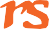 ZETA CLUB SELINUNTE SICILIA - SELINUNTE (TP)Le quote indicate si intendono ufficiali di vendita ed includono le tasse aeroportualiLe colonne DUS, 3° e 4° letto si intendono come supplementi o riduzioni da calcolare partendo dalla quota base doppiaNota bene: I voli inclusi nelle quote sono calcolati in base alla disponibilità effettiva al 15/01/24 e pertanto le quote pacchetto sono soggette a riconferma. RIDUZIONE SOLO LAND: € 250 per persona a partire dai 2 anni, da calcolare sul listino in partenza daMilano Linate.*Tasse aeroportuali incluse € 69 per personaInfant 0/2 anni n.c. (non occupante posto volo) paga tasse aeroportuali obbligatorie € 69 + Culla obbligatoria in loco Infant 2/3 anni n.c. quota forfettaria volo + trasferimento € 250 tax apt incluse + Culla obbligatoria in locoEscursioni ed uscite incluse nella quota:Minicrociera Favignana e Levanzo (con light lunch a bordo)Agrigento con sosta panoramica alla Scala dei TurchiSelinunte e le Cave di CusaPARTENZE 7 NOTTI VEN/VENQUOTA INDIVIDUALE IN CAMERA DOPPIA TAX APT INCLUSESUPPLEMENTI E RIDUZIONISUPPLEMENTI E RIDUZIONISUPPLEMENTI E RIDUZIONISUPPLEMENTI E RIDUZIONIPARTENZE 7 NOTTI VEN/VENQUOTA INDIVIDUALE IN CAMERA DOPPIA TAX APT INCLUSEDUS3° LETTO ADULTO3° LETTO BAMBINO 2/12 ANNI4° LETTO BAMBINO 2/12 ANNI31-mag79220012039920007-giu99021713043421714-giu103423113946223121-giu112327016253927028-giu115435317658829405-lug120137418762331212-lug121838219163731919-lug126439920066533326-lug130640720467934002-ago142446623377738909-ago170254627368345516-ago166870626566244123-ago136958221854636430-ago123148718360930506-set97531916053226613-set91923814347623820-set83121412842721427-set792193116385193